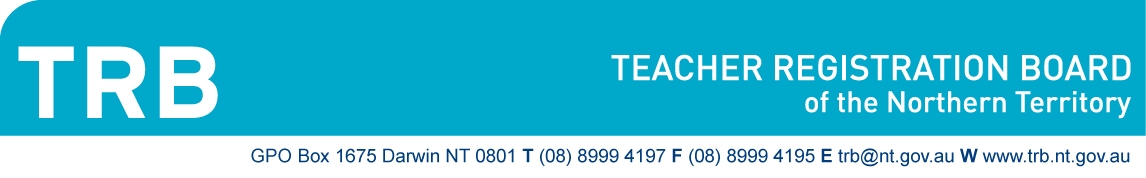 Template – Observation No 1 – Evidence Component 1ADOMAIN:				Evidence that Demonstrates Professional Knowledge EVIDENCE COMPONENT 1: 	Examples of TeachingOBSERVATION 1: 			Teaching Practice and Classroom ManagementThis observation is intended to address the Australian Professional Standards for Teachers - 1, 2, 3, 4, 5Name of Provisionally Registered TeacherTRB NumberName of observerTRB NumberDate of observationTiming of observationContext of observationSuggested key questions for observationIs language use appropriate and inclusive, with learning accessible to all students?Are instructions and expectations clear and take account of different learning styles?Does discussion and questioning draw out understanding and guide the exploration of ideas?Is feedback to students prompt and constructive?Are student efforts and contributions respected, valued and encouraged?Are students engaged and actively participating in the learning activities?Is there a safe and stimulating physical environment with all resources easily accessible?Are there opportunities provided to develop skills and practices relevant to the learning and to apply knowledge where relevant?Are behaviour expectations clear, consistent and followed through?Was the teacher prepared and was the learning environment and its resources appropriately organised?Does the teacher demonstrate flexibility and an ability to respond to changes of routine or an ability to appropriately respond to unexpected events or situations?Is language use appropriate and inclusive, with learning accessible to all students?Are instructions and expectations clear and take account of different learning styles?Does discussion and questioning draw out understanding and guide the exploration of ideas?Is feedback to students prompt and constructive?Are student efforts and contributions respected, valued and encouraged?Are students engaged and actively participating in the learning activities?Is there a safe and stimulating physical environment with all resources easily accessible?Are there opportunities provided to develop skills and practices relevant to the learning and to apply knowledge where relevant?Are behaviour expectations clear, consistent and followed through?Was the teacher prepared and was the learning environment and its resources appropriately organised?Does the teacher demonstrate flexibility and an ability to respond to changes of routine or an ability to appropriately respond to unexpected events or situations?Is language use appropriate and inclusive, with learning accessible to all students?Are instructions and expectations clear and take account of different learning styles?Does discussion and questioning draw out understanding and guide the exploration of ideas?Is feedback to students prompt and constructive?Are student efforts and contributions respected, valued and encouraged?Are students engaged and actively participating in the learning activities?Is there a safe and stimulating physical environment with all resources easily accessible?Are there opportunities provided to develop skills and practices relevant to the learning and to apply knowledge where relevant?Are behaviour expectations clear, consistent and followed through?Was the teacher prepared and was the learning environment and its resources appropriately organised?Does the teacher demonstrate flexibility and an ability to respond to changes of routine or an ability to appropriately respond to unexpected events or situations?Observation notesIdentified points for discussion that emerge from the observationSignature of observerDateDateTeacher reflection:Identified professional development goals that emerge from the observationTeacher’s signatureDateDate